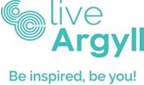 Board MeetingAgenda25th January 202210 amSkype MeetingAgenda ItemLeadFor InformationFor MonitoringFor ApprovalPublic or Restricted1.Apologies DMMx2.Any other competent business to be considered at end of meetingChairx3.Declaration of InterestChairx4. Board Minutes 210921ChairxxP5.Finance21/22 Financial Position22/23 Budget OutlookKAxR6.Board GovernanceDMMxxR7.Living Wage ConsolidationDMMxxR8.Supporting Attendance at work PolicyDMMxxR9.Business Development UpdateHMIe visitNHxR10.Business Operations UpdateKAxxR   11.Projects Update KAxR12.Schedule of Meeting Dates DMMx13.AOCBAllxR14.Date of next meetingTuesday 19th April 2022DMMx